от 21 марта 2022 года									         № 90-рОб утверждении Порядка предоставления субсидии на возмещение затрат в связи с оказанием услуг по перевозке пассажиров общественным транспортом на муниципальных маршрутахВ соответствии со ст. 78 Бюджетного кодекса Российской Федерации, Федеральным законом от 06.10.2003 № 131-ФЗ «Об общих принципах организации местного самоуправления в Российской Федерации», Уставом городского округа город Шахунья Нижегородской области, решением Совета депутатов городского округа город Шахунья Нижегородской области от 24.12.2021 № 70-1 «О бюджете городского округа город Шахунья Нижегородской области на 2022 год и на плановый период 2023 и 2024 годов» в целях улучшения финансовой обстановки транспортных предприятий:1. Утвердить прилагаемый Порядок предоставления субсидии на возмещение затрат в связи с оказанием услуг по перевозке пассажиров общественным транспортом на муниципальных маршрутах.2. Начальнику общего отдела администрации городского округа город Шахунья Нижегородской области обеспечить размещение настоящего распоряжения на официальном сайте администрации городского округа город Шахунья Нижегородской области.3. Настоящее распоряжение вступает в силу с момента опубликования на официальном сайте администрации городского округа город Шахунья Нижегородской области.4. Контроль за исполнением настоящего распоряжения возложить на заместителя главы администрации городского округа город Шахунья Нижегородской области С.А.Кузнецова.Глава местного самоуправлениягородского округа город Шахунья						          Р.В.КошелевУТВЕРЖДЕНраспоряжением администрациигородского округа город ШахуньяНижегородской областиот 21.03.2022 г. № 90-рПОРЯДОКпредоставления субсидии на возмещение затрат в связи с оказанием услуг по перевозке пассажиров общественным транспортом на муниципальных маршрутах1. Общие положения о предоставлении субсидии1.1. Настоящий Порядок определяет последовательность действий  предоставления в 2022 году субсидии на возмещение затрат в связи с оказанием услуг по перевозке пассажиров общественным транспортом на муниципальных маршрутах за счет средств бюджета городского округа город Шахунья Нижегородской области в соответствии с  решением Совета депутатов городского округа город Шахунья Нижегородской области от 24.12.2021 № 70-1 «О бюджете городского округа город Шахунья Нижегородской области на 2022 год и на плановый период 2023 и 2024 годов». 1.2. Главным распорядителем бюджетных средств, представляющим субсидию, является администрация городского округа город Шахунья Нижегородской области.1.3. Субсидия предоставляется на безвозмездной и безвозвратной основе.1.4. Обязательное условие предоставления субсидии за счет средств бюджета городского округа город Шахунья Нижегородской области – запрет приобретения за счет полученных средств иностранной валюты, за исключением операций, осуществляемых в соответствии с валютным законодательством Российской Федерации, при закупке (поставке) высокотехнологичного импортного оборудования, сырья и комплектующих изделий, а также связанных с достижением целей предоставления указанных средств иных операций.1.5.  В соответствии с приложением 5 к решению Совета депутатов городского округа город Шахунья Нижегородской области от 24.12.2021 № 70-1 «О бюджете городского округа город Шахунья Нижегородской области на 2022 год и на плановый период 2023 и 2024 годов»  получатель субсидии - МУП «Шахунское ПАП».1.6. Финансовое управление администрации городского округа город Шахунья Нижегородской области размещает сведения о субсидии на едином портале бюджетной системы Российской Федерации в информационно-телекоммуникационной сети «Интернет» в соответствии с Приказом Министерства финансов Российской Федерации от 28.12.2016 № 243н «О составе и порядке размещения и предоставления информации на едином портале бюджетной системы Российской Федерации», если субсидия предоставляется на осуществление капитальных вложений в объекты государственной и муниципальной собственности.2. Условия и порядок предоставления  субсидии2.1. Предоставление субсидии осуществляется администрацией городского округа город Шахунья Нижегородской области в соответствии со сводной бюджетной росписью бюджета городского округа город Шахунья Нижегородской области в пределах бюджетных ассигнований и лимитов бюджетных обязательств, предусмотренных за счет средств бюджета городского округа город Шахунья Нижегородской области, утвержденного решением Совета депутатов городского округа город Шахунья Нижегородской области от 24.12.2021 № 70-1 «О бюджете городского округа город Шахунья Нижегородской области на 2022 год и на плановый период 2023 и 2024 годов» по КБК 487 0408 7770415000 811 244 000 000 0000000000 0.2.2. Для получения субсидии, получатель субсидии представляет в администрацию городского округа город Шахунья Нижегородской заявку на возмещение затрат в связи с оказанием услуг по перевозке пассажиров общественным транспортом на муниципальных маршрутах (далее - Заявка) по форме, согласно приложению № 1 к настоящему Порядку.К Заявке прилагаются следующие, надлежаще заверенные, документы:2.2.1. Отчет о фактических доходах и расходах предприятия за  отчетный период 2022 года;2.2.2. Информация о задолженности о налогах и ГСМ на отчетную дату.2.3. Заявка с резолюцией главы местного самоуправления городского округа город Шахунья Нижегородской области передается в Управление промышленности, транспорта, связи, жилищно-коммунального хозяйства, энергетики и архитектурной деятельности администрации городского округа город Шахунья Нижегородской области, которое рассматривает Заявку организации, документы, подтверждающие потребность субсидии, и в течение 5 рабочих дней принимает решение о предоставлении субсидии, либо об отказе в предоставлении субсидии. Решение оформляется в форме распоряжения администрации городского округа город Шахунья Нижегородской области.2.4. Основания для отказа получателю субсидии в предоставлении субсидии:несоответствие представленных получателем субсидии документов требованиям, определенными пунктом 2.2. настоящего Порядка, или непредставление (предоставление не в полном объеме) указанных документов;недостоверность предоставленной получателем субсидии информации.  2.5. В случае принятия решения о предоставлении субсидии между администрацией городского округа город Шахунья Нижегородской области и получателем субсидии, не позднее следующего рабочего дня заключается Соглашение о предоставлении субсидии, по форме, согласно приложению № 2 к настоящему Порядку.2.6. Администрация городского округа город Шахунья Нижегородской области перечисляет субсидию безналичным путем на лицевой счет получателя субсидии (далее лицевой счет): ФИНАНСОВОЕ УПРАВЛЕНИЕ АДМИНИСТРАЦИИ ГОРОДСКОГО ОКРУГА Г.Шахунья (МУП «Шахунское пассажирское автотранспортное предприятие», л/с 030487001106)ЕКС 40102810745370000024Волго-Вятское ГУ Банка России//УФК по Нижегородской области г. Нижний Новгород Казначейский счет 03235643227580003200БИК  012202102 в течение 10 рабочих дней со дня утверждения Распоряжения о предоставлении субсидии.2.7. Требования, которым должны соответствовать получатели субсидии на первое число месяца, предшествующего месяцу, в котором планируется принятие решения о предоставлении субсидии:2.7.1. Получатель субсидии - юридическое лицо не должно находиться в процессе реорганизации,  ликвидации, в отношении него не введена процедура банкротства, деятельность участника отбора не приостановлена в порядке, предусмотренном законодательством Российской Федерации. 2.7.2. Получатели субсидий не должны являться иностранными юридическими лицами, а также российскими юридическими лицами, в уставном (складочном) капитале которых доля участия иностранных юридических лиц, местом регистрации которых является государство или территория, включенные в утверждаемый Министерством финансов Российской Федерации перечень государств и территорий, предоставляющих льготный налоговый режим налогообложения и (или) не предусматривающих раскрытия и предоставления информации при проведении финансовых операций (офшорные зоны) в отношении таких юридических лиц, в совокупности превышает 50 процентов;2.7.3. Получатели субсидий не должны получать средства из соответствующего бюджета бюджетной системы Российской Федерации в соответствии с иными нормативными правовыми актами, муниципальными правовыми актами на цели предоставления субсидий.2.8. Условием предоставления субсидии является согласие получателя субсидии на осуществление администрацией и органами финансового контроля проверок соблюдения получателем субсидии целей, условий и порядка предоставления субсидии и включение таких положений в соглашение.2.9. Результатом предоставления субсидии является улучшение финансовой обстановки транспортных предприятий городского округа город Шахунья Нижегородской области.2.10. Получатель субсидии обязан вернуть в бюджет городского округа город Шахунья Нижегородской области субсидию в случае, если субсидия была использована не по назначению.2.11. Средства субсидии носят целевой характер и не могут быть использованы на иные цели. 3. Требования к отчетности3.1. Получатели субсидии в срок, на который запланировано достижение показателя результативности (приложение № 2 к Порядку),  предоставляют в Управление промышленности, транспорта, связи, жилищно-коммунального хозяйства, энергетики и архитектурной деятельности администрации городского округа город Шахунья Нижегородской области отчет о целевом использовании субсидии, достижении целей, результатов.Получатель субсидии предоставляет следующие документы:- копии платежных поручений по оплате налогов, ГСМ за соответствующий период 2022 года.3.2. Администрация городского округа город Шахунья Нижегородской области вправе устанавливать сроки и формы представления получателем субсидии дополнительной отчетности.4. Требования об осуществлении контроля за соблюдением условий, целей и порядка предоставления субсидий и ответственности за их нарушение4.1. Контроль за целевым и эффективным использованием, неиспользованием или неполным использованием предоставленной субсидии, условиями и порядком предоставления субсидии за счет средств бюджета осуществляет администрация городского округа город Шахунья Нижегородской области (Управление промышленности, транспорта, связи, жилищно-коммунального хозяйства, энергетики и архитектурной деятельности администрации городского округа город Шахунья Нижегородской области) и Финансовое управление  администрации городского округа город Шахунья Нижегородской области путем обязательной проверки.4.2. В случае выявления средств, выплаченных с нарушением условий, установленных настоящим Порядком, они подлежат возврату в бюджет городского округа город Шахунья Нижегородской области в течение 15 календарных дней с момента установления факта нарушения.4.3. Получатель субсидии несет ответственность в соответствии с действующим законодательством и муниципальными нормативными правовыми актами за достоверность данных, предоставляемых в администрацию городского округа город Шахунья Нижегородской области.Ответственность за проверку представленных документов, за заключение Соглашения несет Управление промышленности, транспорта, связи, жилищно-коммунального хозяйства, энергетики и архитектурной деятельности администрации городского округа город Шахунья Нижегородской области.4.4. В случае установления фактов нарушения получателем субсидии условий предоставления субсидии администрацией городского округа город Шахунья Нижегородской области направляется заказным письмом с уведомлением письменное требование (претензия) по возврату бюджетных средств и процентов за пользование полученными в виде субсидий бюджетными средствами получателю субсидии.4.5. Получатель субсидии, допустивший нецелевое использование полученных средств, не достижения результатов, целей, обязан оплатить проценты за пользование полученными в виде субсидии бюджетными средствами в размере ставки рефинансирования (учетной ставки) Центрального банка Российской Федерации за период с даты получения получателем субсидии бюджетных средств до даты их возврата в бюджет городского округа город Шахунья Нижегородской области.4.6. Получатель субсидии в случае нецелевого использования обязан возвратить указанные в требовании (претензии) средства в полном объеме в течение 15 рабочих дней со дня его получения.4.7. Возврат субсидии в случае нецелевого использования или остатка неиспользованных средств субсидии осуществляется получателем субсидии в соответствии с действующим законодательством и  соглашением о предоставлении субсидии.4.8. В случае не возврата субсидии в установленные сроки получатель субсидии выплачивает пени в размере 0,1% от суммы субсидии, подлежащей возврату, за каждый день просрочки возврата субсидии.4.9. Организация работы по взысканию бюджетных средств, а также по привлечению к ответственности лиц, допустивших нарушения исполнения обязательств по соглашению, осуществляется в порядке, установленном законодательством Российской Федерации._________________________________Приложение № 1к Порядку предоставления субсидии на возмещение затрат в связи с оказанием услуг по перевозке пассажиров общественным транспортом на муниципальных маршрутах __________________________________________________________________________________________________________________________________________                                                                                                   (Ф.И.О)                                                             от           ________________________________                                                             (наименование получателя субсидии)                                                                                           ___________________________________                                                               (юридический адрес, телефон)                             ЗАЯВКА № __________на предоставление в ____________годусубсидии из бюджета городского округа город Шахунья Нижегородской областина возмещение затрат в связи с оказанием услуг по перевозке пассажиров общественным транспортом на муниципальных маршрутахПрошу выделить субсидию из бюджета городского округа город Шахунья Нижегородской области в размере ______________(сумма цифрами)_(_________________)___(сумма прописью) руб.________ коп. на возмещение затрат в связи с оказанием услуг по перевозке пассажиров общественным транспортом на муниципальных маршрутах. К настоящей Заявке прилагаются следующие документы  (*):1.2.3.Примечание:(*) Указать название документов, предусмотренных пунктом 2.3. Порядка, количество экземпляров и количество листов.Руководитель организации_________________________/ ___________________(подпись)                                           (Ф.И.О.)М.П.Дата подачи заявки_________Исполнитель_______________Контактный телефон___________Приложение № 2к Порядку предоставления субсидии на возмещение затрат в связи с оказанием услуг по перевозке пассажиров общественным транспортом на муниципальных маршрутахСОГЛАШЕНИЕо предоставлении субсидии из бюджета городского округа город Шахунья Нижегородской области на возмещение затрат в связи с оказанием услуг по перевозке пассажиров общественным транспортом на муниципальных маршрутахг. Шахунья"___"  __________  2022 г.                                                                       № ______Администрация городского округа город Шахунья Нижегородской области, которой как получателю средств бюджета городского округа город Шахунья Нижегородской области (далее – местного бюджета) доведены лимиты бюджетных обязательств на предоставление субсидии в соответствии со статьей 78 Бюджетного кодекса Российской Федерации, именуемая в дальнейшем «Администрация», в лице Кошелева Романа Вячеславовича, действующего на основании Устава, утвержденного Решением совета депутатов городского округа город Шахунья Нижегородской области от 10.08.2012  № 5-7, с одной стороны, и  муниципальное унитарное предприятие «Шахунское пассажирское автотранспортное предприятие» (далее «Получатель») в лице директора Соколова Андрея Николаевича, действующего на основании Устава, в соответствии с Бюджетным кодексом Российской Федерации, Порядком предоставления  субсидии на возмещение затрат в связи с оказанием услуг по перевозке пассажиров общественным транспортом на муниципальных маршрутах, утвержденным распоряжением администрации городского округа город Шахунья Нижегородской области от _________2022 № ___-р (далее - Порядок предоставления субсидии), заключили настоящее Соглашение о нижеследующем.Предмет Соглашения1.1. Предметом настоящего Соглашения является предоставление из  бюджета городского округа город Шахунья Нижегородской области в 2022 году субсидии  на возмещение затрат в связи с оказанием услуг по перевозке пассажиров общественным транспортом на муниципальных маршрутах. Субсидия не может быть использована на другие цели.Финансовое обеспечение предоставления Субсидии2.1. Субсидия предоставляется в пределах лимитов бюджетных обязательств, доведенных до  Администрации как получателя средств   местного бюджета  по кодам классификации расходов бюджетов Российской Федерации (далее КБК) 487 0408 777 04 15000  811 244 000 000 0000000000 0 на цели, указанные в разделе I настоящего Соглашения  в    соответствии с решением Совета депутатов городского округа город Шахунья Нижегородской области от 24.12.2021 № 70-1 «О бюджете городского округа город Шахунья Нижегородской области на 2022 год и на плановый период 2023 и 2024 годов»  в следующем размере:__________________________  на возмещение затрат в связи с оказанием услуг по перевозке пассажиров общественным транспортом на муниципальных маршрутах.III. Условия и порядок предоставления Субсидии3.1. Субсидии предоставляются в соответствии с Порядком предоставления субсидии:3.1.1. На цели, указанные в разделе I настоящего Соглашения;3.1.2. После предоставления Получателем в Администрацию документов,     подтверждающих факт произведенных Получателем затрат, на возмещение которых предоставляется Субсидия в соответствии с  Порядком предоставления субсидии и настоящим Соглашением.3.2. Перечисление Субсидии осуществляется Администрацией не позднее десятого рабочего дня со дня получения документов, указанных в пункте 2.2 Порядка предоставления субсидии, с лицевого счета Администрации на лицевой счет Получателя субсидии: ФИНАНСОВОЕ УПРАВЛЕНИЕ АДМИНИСТРАЦИИ ГОРОДСКОГО ОКРУГА Г.Шахунья (МУП «Шахунское пассажирское автотранспортное предприятие», л/с 030487001106)ЕКС 40102810745370000024Волго-Вятское ГУ Банка России//УФК по Нижегородской области г. Нижний Новгород Казначейский счет 03235643227580003200БИК  012202102.3.3. Условием предоставления Субсидии является согласие Получателя на осуществление Администрацией проверок соблюдения Получателем условий, целей и порядка предоставления Субсидии, предусмотренных Порядком предоставления субсидии и настоящим Соглашением.Выражение согласия Получателя на осуществление указанных проверок осуществляется путем подписания настоящего Соглашения.IV. Взаимодействие Сторон4.1. Администрация обязуется:4.1.1. Обеспечить предоставление Субсидии в соответствии с разделом III настоящего Соглашения.4.1.2. Осуществлять проверку представляемых Получателем документов, указанных в пункте 3.1.2 настоящего Соглашения, в том числе на соответствие их Порядку предоставления субсидии, в течение 5 рабочих дней со дня их получения от Получателя.4.1.3. Обеспечивать перечисление Субсидии на счет Получателя, указанный в разделе VII настоящего Соглашения, в соответствии с пунктом 3.2 настоящего Соглашения.4.1.4. Устанавливать результат предоставления Субсидии в приложении № 1 к настоящему Соглашению, являющемуся неотъемлемой частью настоящего Соглашения.4.1.5. Осуществлять оценку достижения Получателем результата предоставления Субсидии, установленного Администрацией в соответствии с пунктом 4.1.4 настоящего Соглашения на основании:4.1.5.1. отчета(ов) о достижении результата предоставления Субсидии по форме, установленной в приложении № 2 к настоящему Соглашению, являющегося неотъемлемой частью настоящего Соглашения, представленного(ых) в соответствии с пунктом 4.3.3.1 настоящего Соглашения.4.1.6. Осуществлять контроль за соблюдением Получателем порядка, целей и условий предоставления Субсидии, установленных Порядком предоставления субсидии и настоящим Соглашением, в том числе в части достоверности представляемых Получателем в соответствии с настоящим Соглашением сведений, путем проведения плановых и (или) внеплановых проверок на основании документов, представленных Получателем по запросу Администрации в соответствии с пунктом 4.3.4 настоящего Соглашения.4.1.7. В случае установления Администрацией или получения от органа финансового контроля информации о факте(ах) нарушения Получателем порядка, целей и условий предоставления Субсидии, предусмотренных Порядком предоставления субсидии и настоящим Соглашением, в том числе указания в документах, представленных Получателем в соответствии с настоящим Соглашением, недостоверных сведений, направлять Получателю требование об обеспечении возврата Субсидии в бюджет городского округа город Шахунья Нижегородской области в размере и в сроки, определенные в указанном требовании.4.1.8. Рассматривать предложения, документы и иную информацию, направленную Получателем, в течение 5 рабочих дней со дня их получения и уведомлять Получателя о принятом решении (при необходимости).4.1.9. Направлять разъяснения Получателю по вопросам, связанным с исполнением настоящего Соглашения, в течение 5 рабочих дней со дня получения обращения Получателя в соответствии с пунктом 4.4.1 настоящего Соглашения.4.2. Администрация вправе:4.2.1. Принимать решение об изменении условий настоящего Соглашения. 4.2.2. Запрашивать у Получателя документы и информацию, необходимые для осуществления контроля за соблюдением Получателем порядка, целей и условий предоставления Субсидии, установленных Порядком предоставления субсидии и настоящим Соглашением, в соответствии с пунктом 4.1.6 настоящего Соглашения.4.2.3. Устанавливать сроки и формы представления получателем субсидии дополнительной отчетности.4.3. Получатель обязуется:4.3.1. Представлять в Администрацию документы, указанные в пункте 3.1.2 настоящего Соглашения.4.3.2. Обеспечивать достижение результата предоставления Субсидии, установленного Администрацией в соответствии с пунктом 4.1.4 настоящего Соглашения.4.3.3. Представлять в Администрацию:4.3.3.1. отчет о достижении результата предоставления Субсидии в соответствии с пунктом 4.1.5.1 настоящего Соглашения не позднее 10 рабочего дня, следующего за отчетным кварталом.4.3.4. Направлять по запросу Администрации документы и информацию, необходимые для осуществления контроля за соблюдением порядка, целей и условий предоставления Субсидии в соответствии с пунктом 4.2.2 настоящего Соглашения, в течение 5 рабочих дней со дня получения указанного запроса.4.3.5. В случае получения от Администрации требования в соответствии с пунктом 4.1.7 настоящего Соглашения:4.3.5.1. устранять факт(ы) нарушения порядка, целей и условий предоставления Субсидии в сроки, определенные в указанном требовании;4.3.5.2. возвращать в  бюджет городского округа город Шахунья Нижегородской области Субсидию в размере и в сроки, определенные в указанном требовании.4.3.6. Обеспечивать полноту и достоверность сведений, представляемых в Администрацию в соответствии с настоящим Соглашением.4.4. Получатель вправе:4.4.1. Обращаться в Администрацию в целях получения разъяснений в связи с исполнением настоящего Соглашения.V. Ответственность Сторон5.1. В случае неисполнения или ненадлежащего исполнения своих обязательств по настоящему Соглашению Стороны несут ответственность в соответствии с законодательством Российской Федерации.5.2. Иные положения об ответственности за неисполнение или ненадлежащееисполнение Сторонами обязательств по настоящему Соглашению:5.2.1. Субсидия подлежит возврату в бюджет городского округа город Шахунья Нижегородской области в течение 30 календарных дней с момента получения Получателем соответствующего требования Администрации в следующих случаях:- при выявлении по итогам проверок, проведенных Администрацией и органами финансового контроля, фактов нарушения Получателем порядка, целей и условий предоставления Субсидии, установленных Порядком предоставления субсидии;- при не достижении результата предоставления Субсидии, установленного Соглашением.5.2.2. В случае не достижения Получателем Субсидии, результата предоставления Субсидии, Субсидия подлежит возврату в бюджет городского округа город Шахунья.VI. Заключительные положения6.1. Споры, возникающие между Сторонами в связи с исполнением настоящего Соглашения, решаются ими, по возможности, путем проведения переговоров с оформлением соответствующих протоколов или иных документов. При не достижении согласия споры между Сторонами решаются в судебном порядке.6.2. Настоящее Соглашение вступает в силу с даты его подписания лицами, имеющими право действовать от имени каждой из Сторон, но не ранее доведения лимитов бюджетных обязательств, указанных в пункте 2.1 настоящего Соглашения, и действует до полного исполнения Сторонами своих обязательств по настоящему Соглашению.6.3. Изменение настоящего Соглашения, осуществляется по соглашению Сторон и оформляется в виде дополнительного соглашения к настоящему Соглашению, являющимся неотъемлемой частью настоящего Соглашения.6.4. Расторжение настоящего Соглашения возможно в случае:6.4.1. Реорганизации или прекращения деятельности Получателя;6.4.2. Нарушения Получателем порядка, целей и условий предоставления Субсидии, установленных Порядком предоставления субсидии и настоящим Соглашением.6.5. Документы и иная информация, предусмотренные настоящим Соглашением, могут направляться Сторонами следующими способами:6.5.1. Заказным письмом с уведомлением о вручении либо вручением представителем одной Стороны подлинников документов, иной информации представителю другой Стороны.6.5.2. На адрес электронной почты Получателя, указанный в заявлении на получение Субсидии организации и официальный электронный адрес Администрации: official@аdm.shh.nnov.ru, с последующей досылкой заказным письмом с уведомлением о вручении либо вручением представителем одной Стороны подлинников документов, иной информации представителю другой Стороны.6.6. Настоящее Соглашение заключено Сторонами в форме бумажного документа в двух экземплярах, по одному экземпляру для каждой из Сторон.VII. Юридические адреса и банковские реквизиты СторонПриложение № 1к соглашению о предоставлении субсидии из бюджета городского округа город Шахунья Нижегородской области на возмещение затрат
 в связи с оказанием услуг по перевозке
 пассажиров общественным транспортом
 на муниципальных маршрутах от ______.2022 № _____ Показатели результативностиМУП «Шахунское ПАП» (наименование Получателя)Показатели результативности Руководитель Получателя(уполномоченное лицо)      Директор МУП                                              «Шахунское ПАП»                                                     А.Н. Соколов                                                          (должность)                 (подпись)               (расшифровка подписи)Приложение № 2к соглашению о предоставлении субсидии из бюджета городского округа город Шахунья Нижегородской области на возмещение затрат 
в связи с оказанием услуг по перевозке 
пассажиров общественным транспортом 
на муниципальных маршрутах от ______.2022 № _____ОТЧЕТ о достижении значений показателей результативностипо состоянию на ___________________Наименование Получателя: ___________________________________Периодичность: _____________________________________________Руководитель Получателя(уполномоченное лицо)     Директор МУП                                               «Шахунское ПАП»                                                     А.Н. Соколов                                                        (должность)          (подпись)          (расшифровка подписи) Исполнитель ________________            ___________________         _____________                  (должность)                                      (ФИО)                  (телефон)"____" ___________ 20__ г. 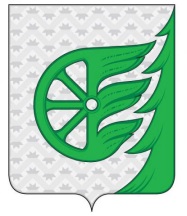 Администрация городского округа город ШахуньяНижегородской областиР А С П О Р Я Ж Е Н И ЕОт «Администрации»:От «Предприятия»:Администрация городского округа город Шахунья Нижегородской области.Юридический адрес:606910, Нижегородская область, город Шахунья, пл. Советская, дом 1ИНН: 5239010744  КПП: 523901001            УФК по Нижегородской области (Финуправление округа г. Шахунья, администрация городского округа город Шахунья  л/с 010487062)                                             БИК: 012202102                                             ЕКС: 40102810745370000024 Волго-Вятское ГУ Банка России// УФК по Нижегородской области г. Нижний Новгород Казначейский счет 03231643227580003200Муниципальное унитарное предприятие «Шахунское пассажирское автотранспортное предприятие» Почтовый адрес: 606910, Нижегородская область, город Шахунья, ул.Яранское шоссе, д.10 «в»ИНН 5239010230КПП 523901001ОГРН 1115235000880ФИНАНСОВОЕ УПРАВЛЕНИЕ АДМИНИСТРАЦИИ ГОРОДСКОГО ОКРУГА Г.Шахунья (МУП «Шахунское пассажирское автотранспортное предприятие», л/с 030487001106)ЕКС 40102810745370000024Волго-Вятское ГУ Банка России//УФК по Нижегородской области г. Нижний Новгород Казначейский счет 03235643227580003200БИК  012202102Глава местного самоуправления городского округа город Шахунья Нижегородской области _____________________Р.В. Кошелевм.п.Директор___________________ А.Н. Соколовм.п.N п/п Наименование показателя Наименование проекта (мероприятия) Единица измерения по ОКЕИ Единица измерения по ОКЕИ Плановое значение показателя Срок, на который запланировано достижение показателя N п/п Наименование показателя Наименование проекта (мероприятия) Наименование Код Плановое значение показателя Срок, на который запланировано достижение показателя 1 2 3 4 5 6 7 1.Погашение задолженности за налоги и ГСМ, руб.Процент744100N п/пНаименование показателя Наименование проекта (мероприятия) Единица измерения по ОКЕИЕдиница измерения по ОКЕИПлановое значение показателя Достигнутое значение показателя по состоянию на отчетную датуПроцент выполнения планаПричина отклоненияN п/пНаименование показателя Наименование проекта (мероприятия) НаименованиеКодПлановое значение показателя Достигнутое значение показателя по состоянию на отчетную датуПроцент выполнения планаПричина отклонения1234567891.Погашение задолженности за налоги и ГСМ, руб.Процент744100